Почему так важно держать пишущий инструмент правильно	Навыки правильного письма очень важны для гармоничного развития ребёнка как личности, его здоровья и профессионального роста в будущем, поэтому заниматься постановкой руки нужно с самого раннего детства. Существует много способов научить малыша держать пишущий инструмент правильно. Уделите упражнениям всего 20 минут в день, превратите их в увлекательную игру, и вас обязательно ожидает успех.Показать ребёнку, как правильно держать письменные принадлежности нужно уже тогда, когда он впервые начинает проявлять к ним интерес. Педагоги не устают повторять, что научить новому всегда намного легче, чем потом исправиться закрепившееся умение и переучиться. Для этого родителям нужно иметь не только терпение, но и базовые знания тех способов и методов, с помощью которых можно легко, быстро и весело привить малышу навык владения ручкой. Правила пользования письменными принадлежностями разработаны специалистами разного профиля (педагогами, медиками, психологами). Они учитывают сразу несколько факторов:удобство — сам процесс не должен вызывать дискомфорт, так как писать в жизни нам приходится много;каллиграфию — важно, чтобы рукописный текст можно было легко прочесть;производительность — возможность писать быстро и при этом не чувствовать усталости;сохранение здоровья — осанки, остроты зрения.Поэтому мало вложить в руки ребёнку ручку и показать, как правильно её держать. Нужно научить его ровно сидеть за письменным столом во время письма, тренировать мышцы руки, чтобы они могли управлять пишущим инструментом, а также развивать мелкую моторику для выработки точности и уверенности движений. Но делать это необходимо постепенно, играя. Тогда малыш научится писать легко и быстро, а почерк у него будет аккуратным и разборчивым.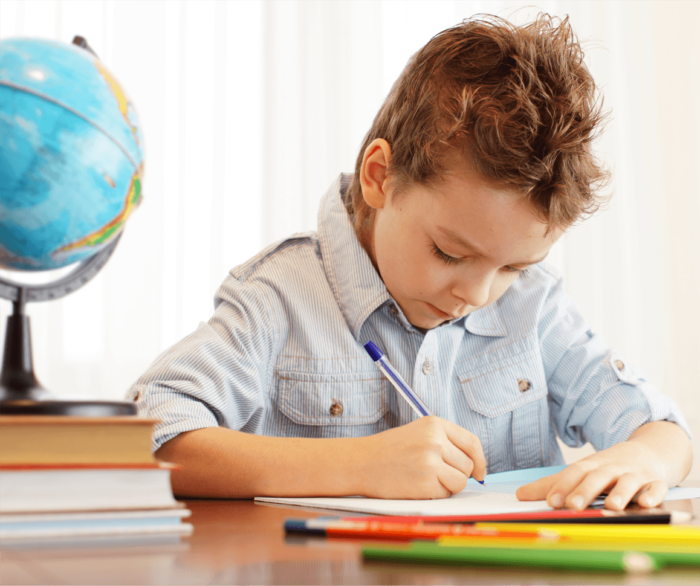 Умение ребёнка правильно держать ручку (карандаш) — приобретаемый навык, от наличия которого зависит каллиграфия и быстрота письма, утомляемость пишущего, его острота зрения и осанкаКогда нужно приучать ребёнка к правильному захвату ручкиКак правило, родители совершают ошибку, думая, что ребёнок ещё маленький, и при первых его художественных экспериментах не следует вмешиваться в процесс. Но делать это нужно уже начиная с 3–4 лет. Для любых корректировок и приобретения стойких рефлексов это самый подходящий возраст.Когда кроха создаёт свои шедевры, нужно ненавязчиво и мягко показывать и направлять, вкладывать в его руку пишущий инструмент так, как того требуют правила. Понятно, что не сразу у вас всё получится. Начните с того, что дайте ребёнку ручку, возьмите его руку в свою, зафиксируйте принадлежность для письма и так вместе рисуйте.Детям такое времяпрепровождение очень нравится. А вы при этом потихоньку идёте к своей цели: отрабатываете и автоматизируете навык.Учтите, неправильный захват ребёнком карандаша — проблема, охватывающая особенности его физиологического и психологического развития.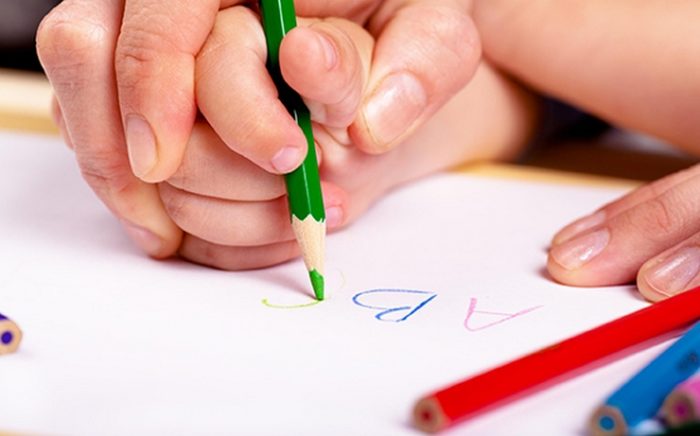 Покажите малышу, как правильно держать ручку. Зафиксируйте его руку на пишущем инструменте в правильном положении своей и пишите так вместе.Для успешного обучения письму необходимо соблюдение определённых условий:во-первых, важна готовность малыша для овладения новым навыком. Элементарно, его пальцы должны быть достаточно сильны, чтобы удержать ручку в нужном положении;во-вторых, ребёнок должен захотеть научиться сначала рисовать, а затем писать. Здесь требуются мотивация и личный пример;в-третьих, достичь успеха можно только регулярно тренируясь и усложняя поставленные задачи. Умение правильно держать ручку (карандаш) — это такой же навык, как и умение, ходить, говорить, шить, вязать и т. п. Малышу нужно показать, рассказать и дать возможность постоянно совершенствоваться.Только при соблюдении этих трёх условий реально получить желаемый результат.В формировании навыка выделяются три основных этапа: 1 этап — аналитический, основным компонентом которого является вычленение и овладение отдельными элементами действия, уяснение содержания. При этом большое значение имеет не только уровень развития ребёнка, наличие определённых знаний и умений, но и способ объяснения тому, что и как должен делать ребёнок, степень осознания выполняемого действия…Второй этап условно назван синтетическим. Это этап соединения отдельных элементов в целостное действие.Третий этап — автоматизация — и есть этап образования навыка как действия, которое характеризуется высокой степенью усвоения и отсутствием поэлементной сознательной регуляции и контроля. Характерной чертой автоматизации навыка являются быстрота, плавность, лёгкость.Выбор ручки, карандашаК первым средствам для письма малышей предъявляются свои требования. Выбранные для ребёнка пишущие принадлежности должны быть цветными и яркими, средней длины (не более 15 см) и толщины, без множества граней, рифлений, надсечек, лучше матовые, нескользящие, нежели глянцевые.нные углубления для пальцев или пометки-напоминалки, разработанные индивидуально для правшей и левшей. Карандаши ребёнку, который только учится держать их в руке, лучше покупать трёхгранные, качественные, мягкие.В продаже имеются специально разработанные для малышей силиконовые насадки для ручек и карандашей, изготовленные так, чтобы обратить на себя самое пристальное внимание — в виде сказочных персонажей и зверушек. Они показывают, как правильно расположить пишущее средство в руке.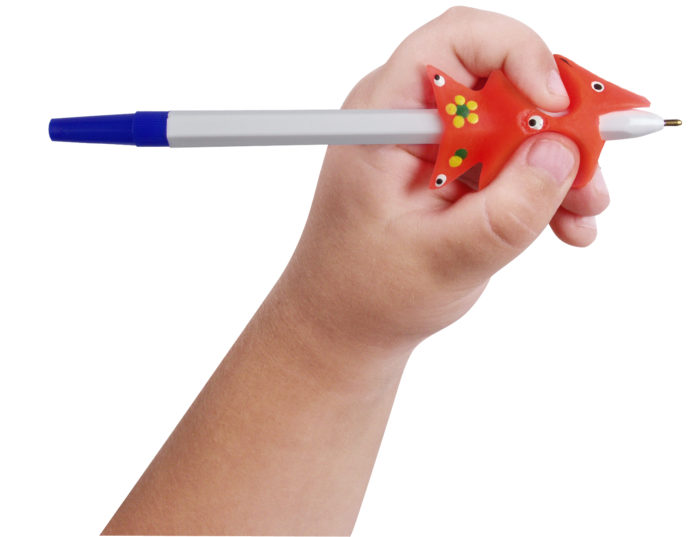 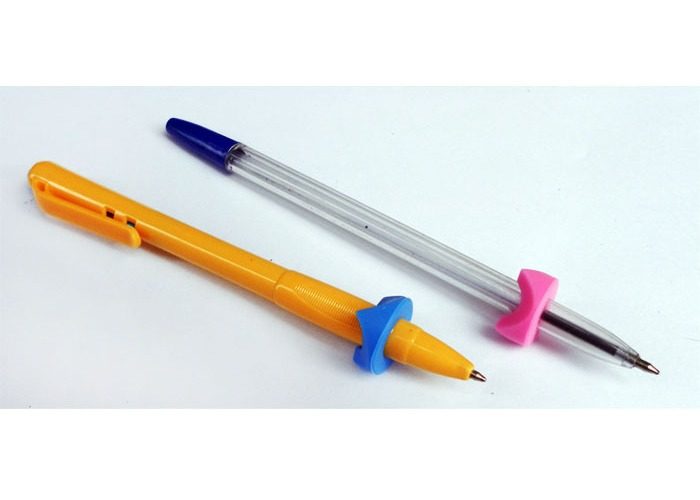 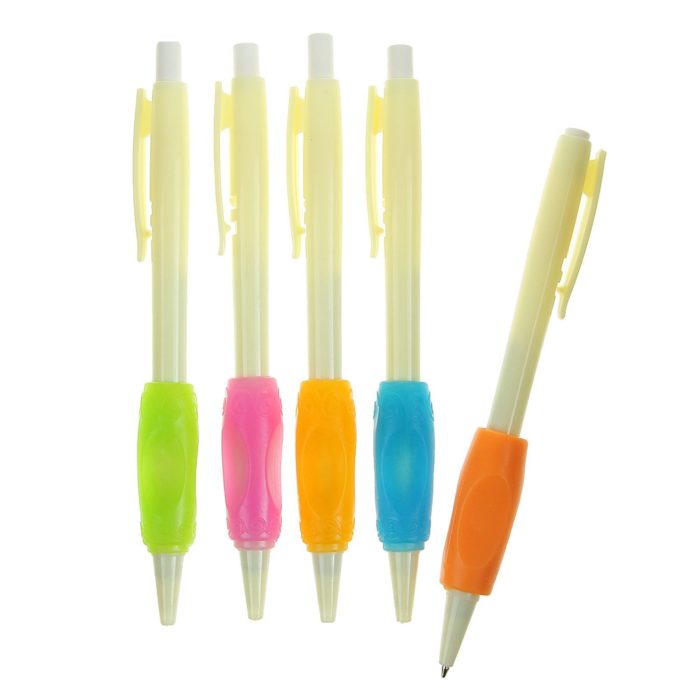 гриппе рами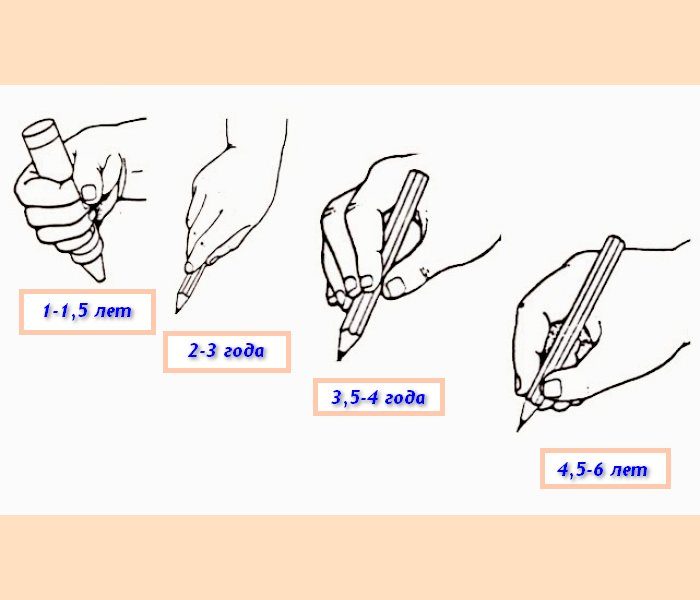 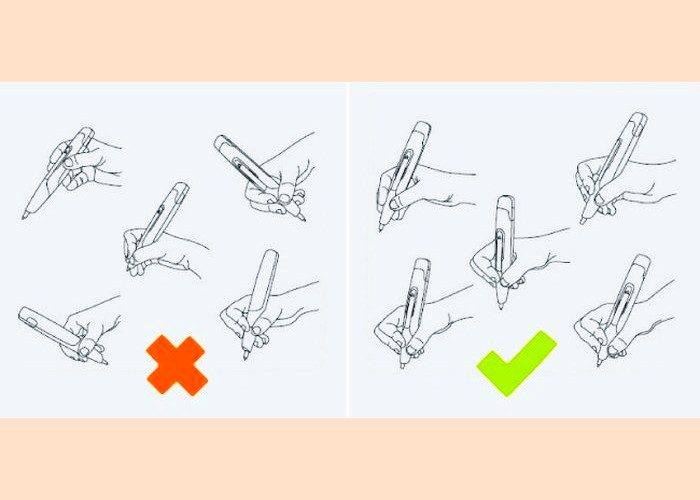 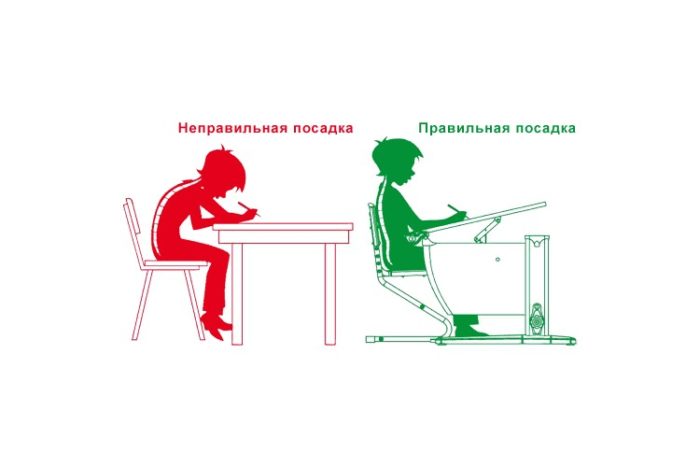 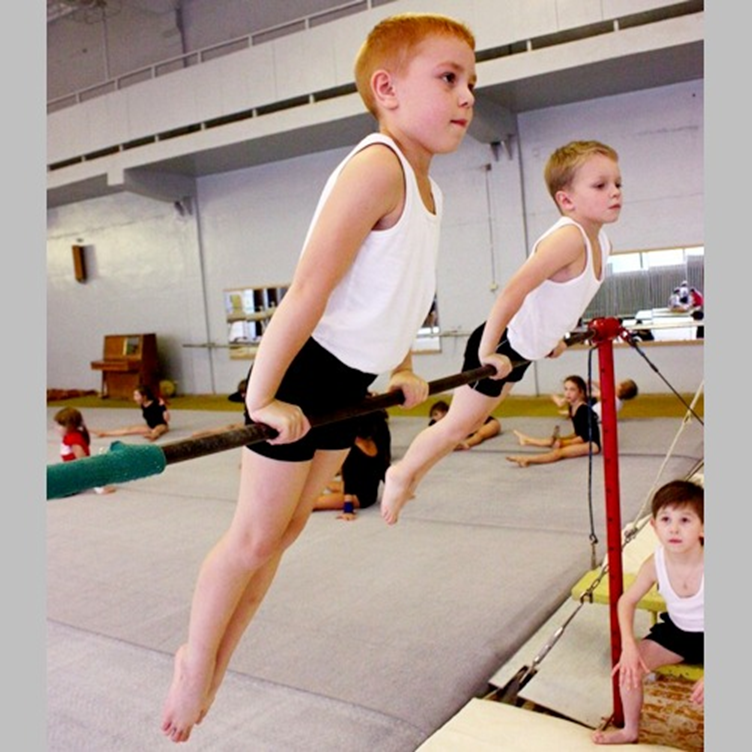 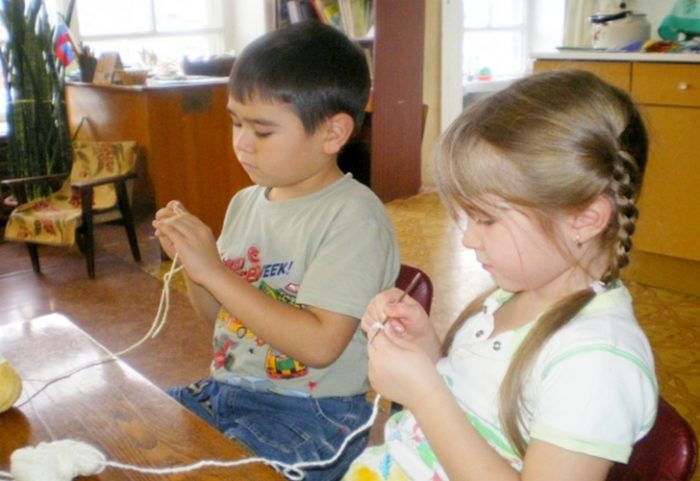 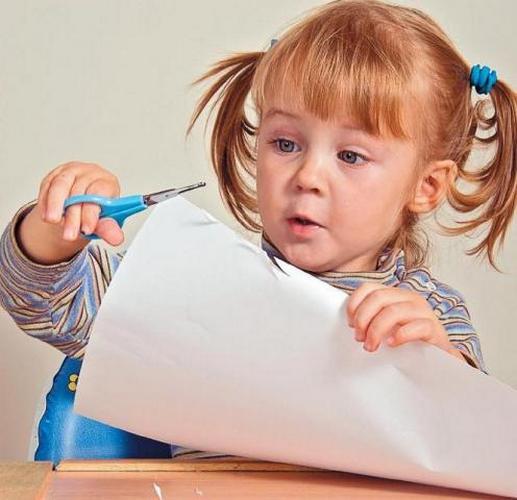 	Карандашик, засыпай,Ты ложись скорей в кровать,    Завтра будем рисовать!	Нарисуем маму, папу, Кошку и собаку Тяпу.Ты ложись скорее спать.Завтра будет день опять!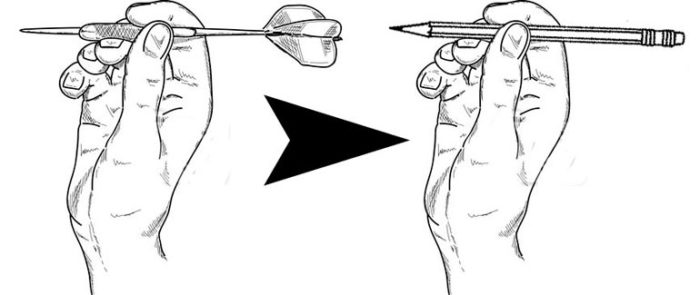 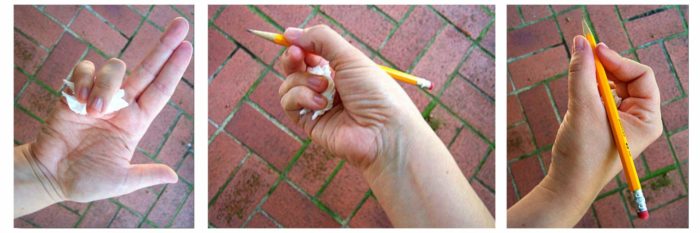 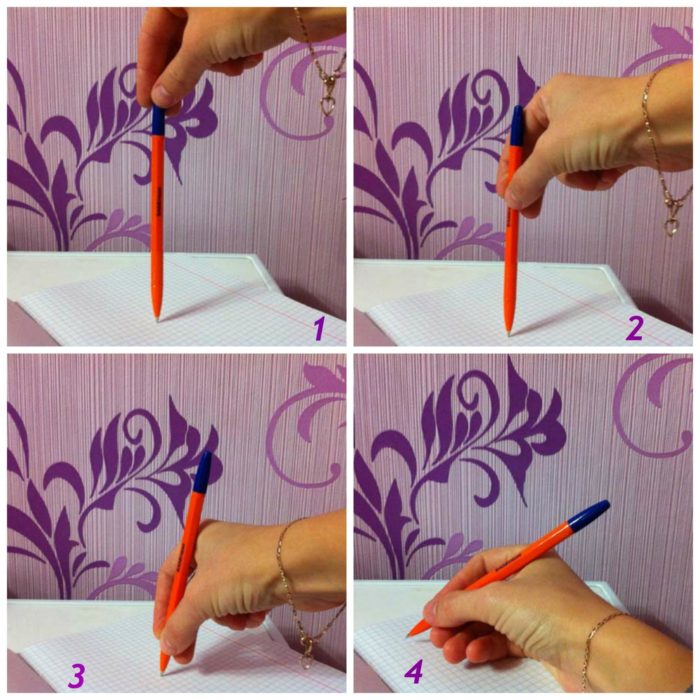 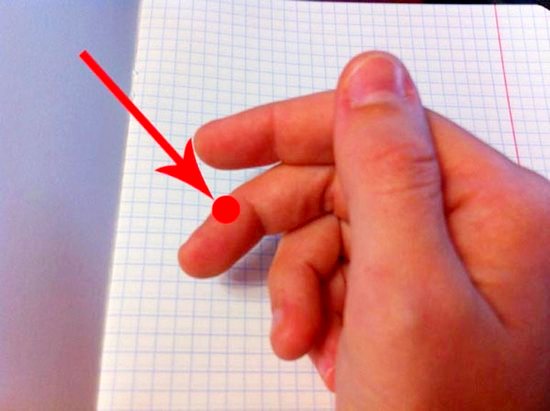 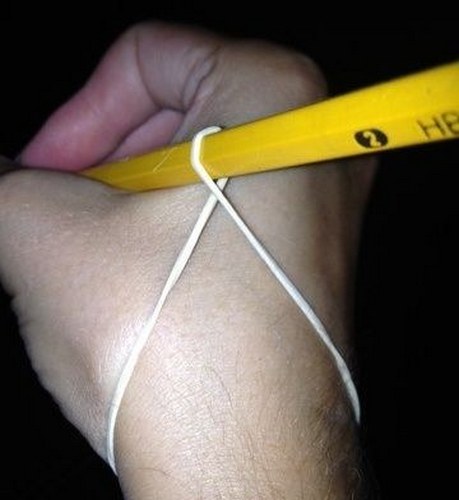 о.                               